1.【答案】A【解析】自愿原则是指民事主体依照自己的理性判断，自主参与民事活动，管理自己的私人事务， 不受国家权力和其他民事主体的非法干预。本题中刘家一直未同意卖房，张家迫使刘家签订了房屋买卖 协议，违背了自愿原则。故本题选A。2.【答案】A【解析】题干中装有放大镜的指甲钳掌握了老年人（特别是眼花的老年人）的需求，卖得很火，说 明精准掌握需求才能推出畅销产品，A项当选。B项“生产成本有所减少”题干未体现。指甲钳的功能是修剪指甲，剪刀可以替代指甲钳，但指甲钳不能替代剪刀，C项明显错误。 装有放大镜的指甲钳仍用来修剪指甲，其使用价值并未改变，D项错误。故本题选A。3.【答案】D【解析】玉米、红薯、花生均原产美洲，在明朝中后期传入中国。水稻原产中国，七千年前中国长江流域就种植水稻，不是从拉丁美洲引入中国的。 故本题选D。4.【答案】C【解析】《行政诉讼法》第15条规定，中级人民法院管辖下列第一审行政案件：（一）对国务院部 门或者县级以上地方人民政府所作的行政行为提起诉讼的案件；（二）海关处理的案件；（三）本辖区 内重大、复杂的案件；（四）其他法律规定由中级人民法院管辖的案件。故本题选C。5.【答案】B,D【解析】A项说法本身有误，推动经济发展离不开国家对经济的干预，且题干未体现，排除。C项“增强了国有经济主体地位”说法有误，国有经济在国民经济中占支配地位，起主导作用，公有制 经济是我国经济的主体，排除。国有资产引入社会和民营资本，实现混合所有制经营，推动了国有企业产权的流动和重组，改善了企业 产权结构，体现了央企把发展混合所有制经济作为基本经济制度的实现形式，B、D项正确。故本题选BD。6.【答案】C【解析】酥油茶、青稞酒都是藏族的特产；馓子是回族的特产，A项错误。马头琴是蒙古族的乐器；冬不拉是哈萨克族的乐器；葫芦丝是傣族的乐器，B项错误。那慕达大会是别具蒙古族特色的节日；开斋节是回族最大的节日；泼水节是傣族颇具特色的节日，C项 正确。努尔哈赤是满族人；阿凡提是伊斯兰世界传说人物；刘三姐是民间传说的壮族人物，古代民间传说歌 手，D项错误。故本题选C。7.【答案】C【解析】A项说法错误，古人常用“弄瓦”来祝贺别人生女孩，用“弄璋”祝贺别人生男孩。 B项说法错误，“三不知”是指不知事情的起因、经过和结果。C项说法正确，“杀青”一词源于先秦时代。那时，书大都用竹简、木简制成。先在上面刻字，接着在它们一边打孔，然后用丝绳或牛皮带编联起来，形成了形状像“册”字的书，又因竹竿的表面有一层竹 青，含有油水成分，不易刻字，而且竹容易被虫蛀，因此古人就想出了用火烤的办法，把竹简放到火上 炙烤。经过火烤处理的竹简刻字方便且防虫蛀，故火烤是竹简制作的重要工序。当时人们把这个工序叫 作“杀青”，也叫“汗青”“汗简”。D项说法错误，《百家姓》成文于北宋初，姓氏顺序是依照当时皇权统治者的姓氏排列的，受到了权势 地位的影响。故本题选C。8.【答案】C【解析】A项错误，秦始皇统一全国后实行的是郡县制。宗法制度是由氏族社会父系家长制演变而来的，是王族贵族按血缘关系分配国家权力，以便建立世袭统治的一种制度，这种制度确立于夏朝，发 展于商朝，完备于周朝，影响于后来的各封建王朝。B项错误，中国省制起源于元代行省制度。C项正确，军机处是清朝时期的中枢权力机关，于雍正七年（1729年）因用兵西北而设立的，雍正十年（1732年）改称“办理军机处”，简称“军机处”。军机处总揽军、政大权，完全听命于皇帝，使得议 政王大臣会议和内阁权力大大缩小，从而加强了专制皇权，使君主专制达到顶峰。D项错误，三公九卿制始于秦朝，三公即丞相、太尉、御史大夫。九卿即奉常、廷尉、治粟内史、典 客、郎中令、少府、卫尉、太仆、宗正。故本题选C。9.【答案】A【解析】A项错误，地球上主要有三大地震带：环太平洋火山地震带、欧亚地震带和海岭地震带。B项正确，地震发生的主要原因是岩层在地壳移动的长期作用下发生倾斜和弯曲，当作用力超过岩层所能承受的限度时，岩层便会断裂，岩层中巨大的能量便被急剧地释放出来。而南北两极的地面上覆盖着 很厚的冰层，由于终年冰雪覆盖，冰层达到了这些地区总面积的80%～90%，冰层厚度达300米以上。厚大的冰层对底部产生了很大的压力，与地层内部构造所产生的挤压力基本达到了平衡，因此不会使地壳 表层发生深度弯曲和倾斜，无形中也就减弱和分散了地壳的形变，因此南北极地区不易发生地震。C项正确，构造地震是由地壳运动所引起的地震，它的特点是活动频繁，延续时间较长，影响范围最 广，破坏性最大，世界上最多（90%以上）和最大的地震都属于构造地震。D项正确，在月球和太阳引力作用下，海水会出现潮汐现象，实际上，地球上的地壳也会随月球和太阳 引力的变化而产生高低起伏的现象，其起伏的振幅约在0.5米左右，在夜间，来自于月球的引力对地球 的影响最大，使地球表面上升得最厉害，从而使这个地区蓄势待发的地震产生。故本题选A。10.【答案】B【解析】A项描写的是菊花，出自黄巢的《不第后赋菊》，意思是盛开的菊花璀璨夺目，阵阵香气 弥漫长安，满城均沐浴在芳香的菊意中，遍地都是金黄如铠甲般的菊花。B项描写的是梅花，出自林逋的《山园小梅》，意思是稀疏的影儿，横斜在清浅的水中，清幽的芬芳浮 动在黄昏的月光之下。C项描写的是雪花，出自岑参的《白雪歌送武判官归京》，意思是就像一夜春风吹来，漫山遍野的梨花（将雪花比作梨花）盛开了。D项描写的是春天的野花，出自白居易的《钱塘湖春行》，意思是眼观岸边野花，渐使游人为之着迷； 路上浅浅绿草，仅能把马蹄遮盖。故本题选B。11.【答案】D【解析】“究天人之际，通古今之变，成一家之言”出自司马迁的《报任安书》，是司马迁关于自 己编写《史记》的目的和意义的概括。A项是鲁迅对于《史记》的评价，B项出自荀子的《荀子•哀公》，C项是苏轼在《潮州韩文公庙碑》中对 韩愈的赞誉。A、B、C三项均错误。D项出自司马迁的《报任安书》，符合题意。故本题选D。12.【答案】C【解析】A项错误，该诗句出自张继的《枫桥夜泊》，是诗人对所见到的江南深秋夜景的描述。 B项错误，该诗句出自杨万里的《小池》，生动、细致地描摹出初夏小池中富于生命和动态感的新景 象。C项正确，该诗句出自岑参的《白雪歌送武判官归京》，诗人以比喻的手法描写了北国突降大雪时的情形，这一片白雪皑皑、银装素裹的景象，就像是一夜春风吹来，漫山遍野的梨花盛开了。该诗句虽描写 的是北国八月突降大雪，但雪景通常发生在冬季。D项错误，该诗句出自晏殊的《浣溪沙•一曲新词酒一杯》，作者感受到在这暮春天气中，并不只是无可 奈何的凋衰消逝，还有令人欣慰的重现，那翩翩归来的燕子就像是去年曾在此处安巢的旧时相识，惋惜 与欣慰的交织中，蕴含着深广的人生哲理。故本题选C。13.【答案】D【解析】A项错误，眼睛容易疲劳的人应多食用维生素A含量高的食物，另外，含有维生素C的食物 也对眼睛有益。B项错误，夏季高温环境下进行体育锻炼应注意穿着合适、透气、浅色、宽松的衣服，如果穿着长袖长 裤，运动过量，容易出现中暑等症状。C项错误，有氧运动是指人体在氧气充分供应的情况下进行的体育锻炼，跳高不属于有氧运动。D项正确。故本题选D。14.【答案】D【解析】A项正确，天然气的主要成分是甲烷，难溶于水，而在高温、高压下易溶于石油中。B项正确，D项错误，石油的主要成分是各种烷烃、环烷烃、芳香烃的混合物，烃类有机物一般都比水 轻，因此石油的密度一般比水小，而且烃不能电离，所以石油不导电。C项正确，由于煤炭是乌黑色的，煤炭资源又是目前主要能源，所以称之为“乌金”。故本题选D。15.【答案】B【解析】证券投资的风险分为系统风险和非系统风险。系统风险又包括市场风险、利率风险、购买 力风险和政策风险；非系统风险包括信用风险（违约风险）、财务风险、经营风险、流动性风险和操作 性风险。证券发行人在证券到期时无法还本付息而使投资者遭受损失的风险称为违约风险，也称信用风 险，B项正确。故本题选B。16.【答案】B【解析】炎热的夏天，海面上或沙漠中表面的空气急剧升温，因而下层空气的密度比上层空气的密 度要小得多。远处物体发射或反射的光，经过各种不同密度的空气层，就会发生折射和全反射。远处地 平线下的景物经过折射、全反射后又映入观察者的眼中，于是人们就看到了海市蜃楼。因此，海市蜃楼 通常发生在夏季，B项正确。故本题选B。17.【答案】B【解析】我国三大石窟指的是甘肃敦煌的莫高窟、山西大同的云冈石窟和河南洛阳的龙门石窟。B项麦积山石窟位于甘肃省天水市，不属于我国三大石窟，不过与上述三大石窟并称为中国四大石窟。 故本题选B。18.【答案】A【解析】A项错误，《立法法》第65条第一款规定，国务院根据宪法和法律，制定行政法规。B、C、D均正确，根据《宪法》的规定，全国人民代表大会享有的主要职权有：（1）修改宪法和监督宪 法的实施；（2）制定和修改国家基本法律；（3）选举、决定和罢免国家机构组成人员；（4）决定国家重大事项，包括审查和批准国家的预算和预算执行情况的报告；（5）监督中央国家机关的工作；应当由最高国家权力机关行使的其他职权。故本题选A。19.【答案】C【解析】国际储备是一国政府持有的，可以随时用来平衡国际收支差额、对外进行国际支付、干预 外汇市场的国际间可以接受的资产总额。主要包括货币性黄金、外汇储备、普通提款权和特殊提款权。 其中，外汇储备是当今国际储备中的主体，主要用于清偿国际收支逆差，以及干预外汇市场以维持该国 货币的汇率，C项正确。故本题选C。20.【答案】C【解析】C项正确，社会主义初级阶段理论提出的历史依据是我国社会主义脱胎于近代半殖民地半 封建社会，现实依据是我国社会的基本国情，理论依据是马克思主义基本原理。故本题选C。21.【答案】B【解析】第一空的宾语是“社会成本”，“侵蚀”指逐渐地破坏或腐蚀，大多修饰自然界的事物或 者人的思想，无法与“社会成本”搭配，先排除D项。再排除C项，“耗尽”强调消耗彻底，不能与横线后面表示进行时态的“着”连用。再看第三空，“遏止”指用力阻止，“遏制”指制止、控制，前者带有强制性色彩，后者是采取措施加 以控制，“网络谣言”无法用强制手段去阻止，只能加以制止或控制，“遏制”更贴切，排除A项。故本题选B。22.【答案】B【解析】根据转折关联词“而不是”可知填入横线的词应该互为反义，排除A项。 再排除D项，“空虚感”侧重精神和内心需求，文段“收入低”侧重物质层面。最后排除C项，“满意度”不能与“有”搭配。验证B项，根据“很少有人对自己目前的薪资水平完全满意”可知“没底感”（形容收入低群体的感 受）符合语义。故本题选B。23.【答案】B【解析】第一空根据词语的搭配习惯，可先排除D项，“管制”不能与“发展”搭配。再看第二空，“缘木求鱼”比喻方向或办法不对头，不可能达到目的；“因噎废食”比喻要做的事情由 于出了点小毛病或怕出问题就索性不去干；“刻舟求剑”比喻不懂事物已发展变化而仍静止地看问题。 结合文段意思可知，文段讲的是担心解决不了大学生的就业问题，而采取控制高等教育发展的做法，显 然，B项“因噎废食”最恰当。故本题选B。24.【答案】D【解析】第一空根据后文“因此他们……着计算天数，小心地记录日期”可知，古埃及的农民还没 有掌握尼罗河泛滥的规律，那么，A项“揭示”和B项“遵循”就不符合语境，先排除。再比较C、D项，C项的“学习”必须有可学习的对象或人，也就是说学习的是“已知事物”；“摸 索”则用于发现、探索“未知事物”。根据文段语境，可知第二空用“摸索”更恰当。故本题选D。25.【答案】B【解析】先看第二空，“执行”与“政策意图”搭配不当，D项排除。再看第一空，由前文“促进了”“增强了”“拓展了”可知“丰富”与之并列更贴切，“揭示”词义过 轻，“升华”无法与“内涵”搭配。故本题选B。26.【答案】A【解析】先看第一空，“个中滋味”是固定搭配，直接锁定A项。验证其他词语，“淋漓尽致”指 文章或说话表达得详尽透彻、充分彻底，与“挥洒”呼应，“便是”符合逻辑关系，“踱”指慢慢地走，与后文“悠闲”呼应。故本题选A。27.【答案】B【解析】先看第一空，“连串”与“反应”无法搭配，排除A项。再看第二空，“催化剂”指能加速或延缓化学反应速度，而本身的重量和性质并不改变的物质，不符合 语义，排除D项。最后看第三空，“扩张”指扩大，一般与“势力”“疆土”等搭配，“拓展”指开拓扩展，一般搭 配“市场”。欧洲列强扩大的是疆土，“扩张”更合适，排除C项。故本题选B。28.【答案】A【解析】先看第一空，“界限”一般形容两个地区分界的线或不同事物的分界，“特征”指事物可 供识别的特殊的征象或标志，二者通常用于形容某种具体的事物，均不适合形容孩子“拥有秘密”和“长大成人”之间的关系，排除B、C项。再看第三空，“神秘兮兮”指很神秘的样子，常用来指生活方式、言行举止因保留秘密，而表现出不为 人知的表象，“深不可测”指深得无法测量，比喻对事物的情况捉摸不透，程度较重，不适合修饰小孩 子故作神秘的样子，排除D项。故本题选A。29.【答案】B【解析】直接看第一空，根据后文“公司发明并传播了体臭和口臭的概念”，可知公司通过传播概 念去改变人们关于洗澡的观念，而不是劝人们去洗澡，排除A、D项。“引导”指带着人向某个目标行动，在行动上帮人走出困境，无法搭配“大家洗澡”，排除C项。 验证第二空，“墨守成规”指思想保守，守着老规矩不肯改变，符合语义。故本题选B。30.【答案】C【解析】文段讲让文学艺术能够还原现实，一直是理论家、艺术家一个永恒的梦想，而没想到这个 一直没实现的梦想却让电影实现了。“轻而易举”正好与前文“一直”“永恒”对应，且符合“居然”表示意外的意思。“分毫不差”比喻没有丝毫差错，不符合现实，排除A项。 “出人意料”与前文“居然”语义重复，排除B项。“一马当先”指带头或领先，不符合文意，排除D项。 故本题选C。31.【答案】B【解析】根据语境，可先排除A、D项，“石破天惊”原形容箜篌的声音，忽而高亢，忽而低沉，出 人意外，有难以形容的奇境，后多比喻文章议论新奇惊人；D项“警钟长鸣”值要人时刻保持警惕，文段没有涉及“警惕”的内容。再比较B、C项，“振聋发聩”比喻用语言文字来唤醒糊涂麻木的人，使他们清醒过来；“醍醐灌顶”比 喻听了高明的意见使人受到很大启发。前者强调让许许多多的人都能明白，能唤醒他们；后者则更侧重 于强调某个人的感受。文段“正人心而后争天下”实际上是告诉人们应该怎么做，而“醍醐灌顶”侧重 于明白了一件事情或者一个道理，与语境不符，排除。故本题选B。32.【答案】C【解析】从第三空入手，根据前文“公司和产品不知名的情况下”，可知第三控用“陌生”最恰 当，“亲切”“熟悉”明显错误，先排除A、B项。再看第二空，D项“提高”通常搭配“销量”，再排除D项；且“刺激销售”搭配合适。 故本题选C。33.【答案】A【解析】辨析四个成语的意思：“历久弥新”指经历长久的时间而更加鲜活，更加有活力，更显价 值，“日新月异”指每天每月都有新气象，形容事物进步很快，“亘古不变”指从古至今永远也不会改 变，“与日俱增”指一天天增长，形容增长快。根据前文“一定可以超越他所在的那个具体的时代和具体的生存环境，超越时空”，可知真正伟大的历 史人物所展现出来的价值和意义可以超越时空，“历久弥新”最符合语意。故本题选A。34.【答案】D【解析】先看前两空，根据后文“但本质上反映的却是对待读者、对待群众的态度”可知前文重点 强调“思想问题、感情问题”，因此，应该选用递进关联词，排除A、B项。再看后两空，“创新能力不强”与后文“对世情党情国情缺乏深刻认识”不存在并列选择关系，根据语 意可知，文段作者态度侧重后者，排除C项。故本题选D。35.【答案】A【解析】本题直接看第二空，“性能”指器材、物品具有的功能，“性质”指事物本身所具有的与 其他事物不同的特征，“药品”的功能和性质都是既定，无法通过后期千方百计去保证，排除B、C项。 再看A、D项，“质量”包含“功效”，排除D项。验证第一空，“即使”表示假设的让步，符合语义。 故本题选A。36.【答案】C【解析】文段强调的内容在第三句，“而如何管理好长期设在南极的科考站，才是最棘手的问 题”说明文段强调的是“管理”的问题。故本题选C。37.【答案】D【解析】“越鸟南栖”指从南方飞来的鸟，筑巢时一定在南边的树枝上，比喻难忘故乡情；“叶落 归根”多指作客他乡的人最终要回到本乡；“安土重迁”指安于本乡本土，不愿轻易迁移；“功成身退”指大功告成之后，自行隐退，不再复出。文段“兴建家庙”“设立乡祠”“兴建会馆”等均强调对故土的眷念，D项无法体现此层意思。 故本题选D。38.【答案】B【解析】文段强调推进义务教育的均衡发展不是截长补短，而应把工作重点放在补足短板上，强化 弱势学校，努力缩小地区、城乡和校际差距。显然，B项是概括最到位。A、C两项与文段意思相悖；D项不够全面。故本题选B。39.【答案】B【解析】庄子的寓言故事主要讲车辙里的一条鲫鱼与西江相距太远，等不到庄子到南方游说吴越的 国王引“西江之水”来救它。B项“远水解不了近渴”比喻缓慢的解决办法不能满足急迫的需要，与庄子的寓言故事用意最相符。A项“口惠而实不至”强调实际利益并没有给别人，文段强调解决办法过于缓慢，而不是利益并没落实 到位。C项“好钢用在刀刃上”指东西要用在关键的地方，才能发挥最大的作用；D项“授之以鱼不如授之以渔”是指要想帮助他人解决难题，还不如传授给他人解决难题的方法。C、D两项所述内容文段均未提 及。故本题选B。40.【答案】C【解析】细节理解题。选项代入原文一一对应即可，由“PM2.5的主要来源是发电、工业生产、汽 车尾气排放等过程中燃烧产生的残留物”可知，A项正确。由“PM2.5直径小，在大气中的停留时间长”可知，B项正确。 由第三四句可知，D项正确。C项不能由文段推出，且说法过于绝对。故本题选C。41.【答案】B【解析】文段首先讲文化是一个国家和民族的灵魂，一个民族如果抛弃或背叛自己的历史文化，就 不可能发展起来。坚定文化自信事关国运兴衰、文化安全、民族精神独立性，即文段主要强调文化自信 的重要性。A项只是援引部分，C项是重要性的部分内容，D项偷换概念。 故本题选B。42.【答案】C【解析】文段为总—分结构，首句点明主旨，指出清教主义的兴盛给近代科学的产生带来了重要作 用，后文对此展开具体论证，由此可知C项最恰当。A、D两项均为文段对观点解释说明部分的内容，不是文段重点；B项说法过于宽泛。 故本题选C。43.【答案】A【解析】文段为总—分结构，首句提出观点，指出气象天气及其变化对人情绪的影响。第二句话， 分别从“有利的气象条件”和“不利的气象条件”阐述对人的心理情绪产生的不同影响。第三、四句则 从研究资料对异常气象不利人的心理健康进行论证。显然，A项表述最正确。B项“抑郁症”并不能代表精神异常的所有状况，以偏概全；C项“对厄尔尼诺”的研究文段无从体现； D项无中生有。故本题选A。44.【答案】D【解析】文段前半部分讲强大的政府需要拥有多方面的硬实力，这样在遇到危机时才有实力去解 决；后半部分讲的则是政府提升软实力的意义。由此可知，文段意在说明政府的发展需要硬实力也需要软实力。 A、B项均只概括其中一个方面，C项偏离论述中心。故本题选D。45.【答案】C【解析】文段主要讲三十多年前，专家们对地球变暖还是变冷的问题无法断定，对于大气层二氧化 碳对全球气温的影响的预测，当时的科学家们和社会大众都“波澜不惊”，甚至有些研究者认为多余的 二氧化碳有利于农业发展。该文段隐含的意思作者没有明显表达出来，即二氧化碳对全球气候的影响不容乐观，其严重程度让人们 始料未及，C项最恰当。A、B项无中生有，D项对比的内容文段并未体现。故本题选C。46.【答案】A【解析】研究人员通过大脑镜像实验，分析形成厌食症的原因，即负责协调情绪和负责感知后果的 两部分神经回路不平衡，导致面对食物时会出现两种不同的反应。A项为其同义转换。B、D两项仅为文段部分内容；C项“恐惧心理”文段中无从体现。 故本题选A。47.【答案】C【解析】文段介绍英国国家船舶博物馆里的一艘历经风雨的船，而这艘船的出名则是因为一名观光 的律师，他用这艘船来鼓励在生活中遇到困难的人，让人们意识到生活有时候会像这艘船一样遇到挫折，但要勇敢面对。C项为其同义转换。A项的“心中的包袱”和B项的“告别过去”均源于无法直面挫折，D项“失败”无从体现。 故本题选C。48.【答案】B【解析】文段首先对“自由意志”作出解释，接着从心理学层面指出人们对自由意志的控制与幸福 感之间的关系，即“越是经过自我控制而得到的满足，越让人幸福”，最后以孩子的忍耐程度进行论证，加强论点，B项符合文意。A项只是心理学研究中的部分内容，不够全面；C项文段无从体现；D项只是文段举例论证部分的内容， 本身不是重点。故本题选B。49.【答案】D【解析】通读6个句子，③⑥②⑤均描写“弹球游戏”，且③有提纲挈领的作用，则③必然在⑥②⑤之前，先排除B项。再确定首句，①和③前面必然有论述的内容，作为首句显得突兀，排除A、C项。验证D项，符合语句逻辑关系。故本题选D。50.【答案】C【解析】C项“走了”存在歧义，可以理解为“他步行了一个小时”，也可以理解为“他离开了一 个小时”。故本题选C。51.【答案】C【解析】原数列后项减前项得到：-4、8、-16、32、（-64），是公比为-2的等比数列。因此原数 列未知项为-64+22=-42。故本题选C。52.【答案】B【解析】原数列满足如下规律：an+2=2×（an+an+1）（n∈N+）。因此原数列未知项为2×（40+108）=296。故本题选B。53.【答案】B【解析】原数列后项除以前项得到：2、3、4、5、（6），为等差数列。因此原数列未知项为240×6=1440。故本题选B。54.【答案】C【解析】	本题考查图形数列。第一步：观察数列。每行的最后一个数字均较大，而每列各数字之间无明显规律，考虑每行数字之 间的规律。第二步：题干满足如下规律：每行第一个数字×第二个数字+第三个数字=第四个数字，即3×8+6=30，7×5+8=43。因此问号处数字应为6×7+6=48。故本题选C。55.【答案】A【解析】	2	2	2	2	2原数列可写成：3=2  -1，11=3  +2，13=4  -3，29=5  +4，（6  -5=31）。故本题选A。56.【答案】C【解析】本题考查基础应用问题。第一步：审阅题干。本题3面未知，可分为两种情况进行分析讨论。第二步：根据图可知，这6个整数为5、6、7、8、9、10或6、7、8、9、10、11。情况一：若这6个整数为5、6、7、8、9、10，要使每两个相对面上的两个数的和都相等，则6与9应在相 对面，与图不符；情况二：若这6个整数为6、7、8、9、10、11，可满足两个相对面上的两个数的和都相等，总和为6+7+8+9+10+11=51。故本题选C。57.【答案】A【解析】本题考查基础数学中的多位数问题。张明把个位上的4看成了9，说明错误结果多加了5；把十位上的8看成了3，说明错误结果少加了50，则 正确答案为118-5+50=163。故本题选A。58.【答案】B【解析】	本题考查两者容斥。第一步：审阅题干。本题出现“总人数、两个考核项目、没有一项为优、都为优”，可知为两者容斥 问题。第二步：设两项考核均为优的有x人，根据两者容斥公式可得：12+10-x+34=50，解得x=6人。则推荐2名的方案数有 =15种。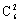 故本题选B。59.【答案】D【解析】根据题意可知，a1=1959，a2=1995，且从第三项起，每项是它前两项平均数的整数部分，则a3=1977，a4=1986，a5=1981，a6=1983，a7=1982，a8=1982，…，即从第七项开始，后面的每一项都等于1982，因此 =1982。故本题选D。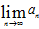 60.【答案】C【解析】甲在A处，乙在C处，两人之间的距离为20+12=32米。根据追及公式可知，追及时间为32÷（5-4.5）=64（秒），此时甲跑过了5×64=320米，圈数为320÷（20×2+12×2）=5圈。故本题选C。61.【答案】C【解析】根据题意可知，A和B两人合作完成该批零件需要18天，因此零件的个数为18的倍数。观察选项，只有C项符合。故本题选C。62.【答案】C【解析】设参赛人数为x，而所有参赛者获得的名次之和为300，即首项为1，末项为x，公差为1的等差数列的前x项和为300，则有 =300，解得x=24人。设销售部门的参赛人数为y，则销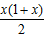 售部门的参赛者获得的名次之和为11.3y，根据题意可知，11.3y为整数，且y＜24，因此y的取值只 能为10；同理可知，售后服务部门和技术部门的参赛人数均为5人（若其中一个部门为10人，则只剩下4人，剩下一个部门参赛者的名次之和不可能为整数）。因此还剩下24-（10+5+5）=4人，该4人的名次之和为300-（11.3×10+10.4×5+9.2×5）=89。要使其中一人获得的名次最高，则剩下的三人的名次  为最后三名，即分别为第22名、第23名、第24名，则剩下的一人的名次为89-（22+23+24）=20， 因此其他部门获得的名次最高为第20名。故本题选C。63.【答案】A【解析】设第一支部的党员人数为x人，则第二支部党员人数为（x+6）人，第三支部党员人数为 1.5x人。根据题意可列式为1.5x-（x+6）=4，解得x=20，则该单位共有党员20+20+6+1.5×20=76人。 故本题选A。64.【答案】B【解析】利用十字交叉法：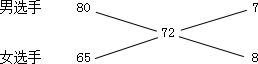 则男、女选手的人数比为7:8，全部选手人数为15的倍数，只有B项符合。故本题选B。65.【答案】A【解析】	本题考查基础工程问题。第一步：审阅题干。本题因表述较为复杂，可通过方程辅助解题。第二步：设甲要生产的网球拍为x个，羽毛球拍为y个，则乙要生产的网球拍为3x个，羽毛球拍为  y个。由x+y=3x+ y可知，2x= y，又因为单个羽毛球拍生产时间为网球拍的一半，则甲完成任务所花费的时间相当于完成2x+y= y个羽毛球拍的时间，乙完成任务所花费的时间相当于完成3x×2+ y= y个羽毛球拍的时间。因此甲、乙完成任务用时之比为 y: y=7:10。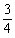 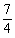 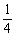 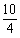 故本题选A。66.【答案】B【解析】设井的深度为x米，则有（x+4）×2=（x+1）×3，解得x=5。 故本题选B。67.【答案】B【解析】根据题意可知，参加跳远的有50人，参加跳高的有40人，参加赛跑的有30人，即参加项目 的人次为120。欲使参加不止一项的人数最少，则需使只参加一项的人数最多，且参加不止一项的人数尽可能为同时参加三项，设只参加一项的人数为x，参加三项的人数为y，则按人次算有x+3y=120，按人 数算有x+y=100，解得y=10。故本题选B。68.【答案】A【解析】设搭配A种造型x个，则搭配B种造型（50-x）个，所需甲种花卉盆数为80x+50×（50- x）≤3490，所需乙种花卉盆数为40x+90×（50-x）≤2950，解得31≤x≤33。因此搭配方案有A种造型 31个和B种造型19个、A种造型32个和B种造型18个、A种造型33个和B种造型17个这三种。故本题选A。69.【答案】A【解析】根据容斥原理可知，既不近视也不超重的有50-20-12+4=22人。 故本题选A。70.【答案】A【解析】设共有5位工人，每位工人工作效率为1，第二堆材料总量为3。第二堆材料由3位工人搬运，第一堆材料剩余的一半，即50%，由2位工人搬运，则第二堆材料搬完时花费的时间为3÷（3×1）=1。此时第一堆材料搬运数量为2×1×1=2，剩余10%没搬，即搬运了50%-10%=40%，则第一 堆材料总数量为2÷40%=5。因此第二堆材料的数量比第一堆少（5-3）÷5=40%。故本题选A。71.【答案】B【解析】	本题考查基础应用问题。第一步：审阅题干。本题可通过方程结合整除份数解题。 第二步：方法一：方程法。设参加拓展训练的员工有x人，每箱饮用水有y瓶。每人饮用6瓶后，剩余1箱半，即饮用了14箱半。根据题意可知，14.5y=6x，则y可同时被2和6整除，即y可被12整除。若y=12，则x=29；若y=24，则x=58，不符合题干所给的员工总数，排除。综上所述，每箱饮用水有12瓶，共有29名员工。剩余1箱半正好分给所有女员工一人一瓶，则女员工为12+6=18名。因此参加拓展训练的男员工有29-18=11名。故本题选B。方法二：假设剩下的1.5箱变为1.5×6=9箱，即可保证所有女员工每人饮用1×6瓶。总人数每人6瓶，需要14.5箱，女员工每人6瓶，需要9箱，即总人数:女员工=14.5:9=29:18。可知总人数为29份，女员工 人数为18份，则男员工人数为11份，只有B项为11的倍数。故本题选B。72.【答案】A【解析】本题考查平面几何问题。第一步：审阅题干。本题出现“长方形、三角形、面积”，可知为平面几何问题。第二步：令长方形边长分别为3、6，则长方形面积为18，三角形ABE、三角形ADF与四边形AECF的面积均 为6，所以BE=2，则CE=1，DF=4，则CF=2，所以三角形ECF面积为1，因此三角形AEF面积为6-1=5，因此三角形AEF与三角形CEF的面积之比为5:1。故本题选A。73.【答案】D【解析】	本题考查比赛问题。第一步：审阅题干。本题出现“每位选手与其他选手各下一局”，可知为比赛问题。由于情况比较复 杂，将选项带入验证，从数据最简单开始。第二步：根据计分规则，每局总得分均为2。代入D项：男选手为10人，则女选手为1人，总人数为11人，共比赛 =55场，总得分为55×2=110分，则女选手得分为110÷（1+4.5）=20分，男选手得分为110-20=90分，符合条件。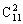 代入C项：男选手为20人，则女选手为2人，总人数为22人，共比赛 =231场，总得分为231×2=462分，则女选手得分为462÷（1+4.5）=84分，超过2名女生所能得到的最高分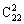 （2×20×2+2=82分），排除。同理可排除A、B项。故本题选D。74.【答案】B【解析】	本题考查多次相遇追及问题。第一步：审阅题干。本题出现“速度、环形公路、甲每次追上乙时”，可知为多次相遇追及问题。 第二步：根据题意，分过程做题：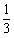 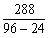 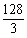 甲第一次追上乙时，甲的速度减小 ，即减为96-  ×96=64千米/小时，乙的速度增加，为24+ ×24=32千米/小时，此时甲行驶的路程为96×     =384千米。第二次追上乙时，甲的速度减为64- ×64=  千米/小时，乙的速度增加为32+×32= 千米/小时，两车速度相同，从第一次追上到第二次追上，甲行驶的路程为64× =576千米。因此当甲、乙速度相等时甲所行驶的路程是384+576=960千米。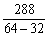 故本题选B。75.【答案】B【解析】本题考查三者容斥。第一步：审阅题干。题干出现三种食物，且吃每种食物的人数不同，可知为三者容斥问题。第二步：根据容斥原理可知，参加联欢会的总人数为24+30+38-12-16-18+6=52，则只吃一样的人数为52-12-16-18+2×6=18。故本题选B。76.【答案】D【解析】考查图形组成特征。每组图形都是由两个图形拼接而成，观察每组图形的内部特征。①④⑤中两个图形的交线是图形中最长的线段，②③⑥中两个图形的交线是图形中最短的线段。 故本题选D。77.【答案】C【解析】本题考查空间类规律。第一步：观察图形。题干为展开图，选项都为七面体，因此考查折叠与展开图关系。 第二步：分析选项，确定答案。A项：展开图中只有两个空白的长方形面，此项存在三个空白的长方形面，排除。B项：展开图中两个空白长方形面间隔一个黑色长方形面，此项间隔一个一半黑一半白的长方形面，排 除。C项：可以由左侧展开图折叠而成，当选。D项：展开图中两个一半黑一半白的长方形面是相邻面，此项不是相邻，排除。 故本题选C。78.【答案】D【解析】本题考查位置类规律。第一步：观察图形。题干图形存在相同元素，位置发生变化，考虑位置类规律。题干各图形内部都含有箭头，箭头的方向依次逆时针旋转45度，图形外部线条依次为曲、直、曲、直、曲，则问号处图形内部 箭头应指向左下方，外部线条应为直线。第二步：分析选项，确定答案。A项：外部线条为直曲混合，排除。 B项：内部箭头指向下方，排除。C项：内部箭头指向右下方，排除。D项：内部箭头指向左下方，外部线条为直线，当选。 故本题选D。79.【答案】C【解析】本题考查属性类规律。第一步：观察图形。题干各图形均既是轴对称图形又是中心对称图形。 第二步：分析选项，确定答案。A项：只是轴对称图形，不是中心对称图形，排除。 B项：只是轴对称图形，不是中心对称图形，排除。 C项：既是轴对称图形又是中心对称图形，当选。D项：只是中心对称图形，不是轴对称图形，排除。 故本题选C。80.【答案】C【解析】本题考查位置类规律。第一步：观察图形。题干各图形部分元素一致，位置发生变化，考虑位置类规律。题干各图形的线条数 均为7，相邻两个图形有一条线的位置发生变化，则问号处图形线条数应为7，且有一条线的位置与前一 个图形不同。第二步：分析选项，确定答案。 A项：线条数为8，排除。B项：有两条线条与前一个图形不同，排除。C项：线条数为7，且有一条线条位置与前一个图形不同，当选。 D项：线条数为6，排除。故本题选C。81.【答案】B【解析】本题考查数量类规律。第一步：观察图形。题干各图形相异，且均含有封闭空间，可以考虑图形数量类规律。题干各图形的封 闭空间数均为3，则问号处图形的封闭空间数也应为3。第二步：分析选项，确定答案。A项：封闭空间数为4，排除。B项：封闭空间数为3，当选。C项：封闭空间数为0，排除。D项：封闭空间数为6，排除。故本题选B。82.【答案】B【解析】A、C、D项图形任一个通过翻转可得另外两个图形，如A项图形左右翻转可得C项图形，上 下翻转可得D项图形。B项图形则不能。故本题选B。83.【答案】B【解析】本题考查其他规律。第一步：观察图形。题干第一组图形存在明显的翻折特征，可考虑翻折规律。第一组图形中，第一个图 形沿着第二个图形内部的线条折叠得到第三个图形。第二组图形遵循此规律，则问号处图形应由第二组 第一个图形沿第二个图形内部的线条折叠得到。第二步：分析选项，确定答案。 A项：上方应没有凸起，排除。B项：符合题干翻折规律，当选。C项：上方应为1条光滑的曲线，排除。 D项：下方应为直线，排除。故本题选B。84.【答案】D【解析】本题考查位置类规律。第一步：观察图形。题干图形相似，可考虑位置类规律。题干各图形中，最外侧的图形依次顺时针旋转72°，中间U字形依次逆时针旋转90°，最内侧的曲线依次上下翻转，问号处图形应符合该移动规律。第二步：分析选项，确定答案。A项：U字形开口应朝下，排除。 B项：外圈开口应朝右，排除。C项：外圈开口应朝右，排除。D项：符合题干移动规律，当选。故本题选D。85.【答案】C【解析】A、B、D项中的左面和右面的相对位置关系与展开图相反，排除。故本题选C。86.【答案】A【解析】本题考查修饰关系。第一步：分析题干词语间的关系。蔚蓝修饰天空，二者为修饰关系。 第二步：分析选项，确定答案。A项：融洽修饰气氛，二者为修饰关系，当选。B项：耕种不能修饰土地，耕种土地为动宾关系，排除。 C项：保健是茶叶的功能，二者为功能关系，排除。D项：河流可以用于灌溉，二者为功能关系，排除。 故本题选A。87.【答案】B【解析】本题考查其他关系。第一步：分析题干词语间的关系。排量和油耗越大，成本越高，存在正比关系，且三者均为名词。 第二步：分析选项，确定答案。A项：不存在正比关系，排除。B项：距离越远、重量越大，邮费越高，存在正比关系，且三者均为名词，当选。 C项：不存在正比关系，排除。D项：“新鲜”是形容词，排除。故本题选B。88.【答案】C【解析】本题考查反义关系。第一步：分析题干词语间的关系。“精致”和“粗糙”为反义关系。 第二步：分析选项，确定答案。A项：“河水”和“海水”为反对关系，排除。 B项：“山峰”和“深渊”为反对关系，排除。 C项：“违背”和“遵循”为反义关系，当选。 D项：“怀疑”和“守信”无明显联系，排除。故本题选C。89.【答案】A【解析】本题考查字符关系。第一步：分析题干字符间的关系。第一个和第四个字符相同，第二个和第五个字符相同，第三个和第七 个字符相同，第六个和第八个字符相同。第二步：分析选项，确定答案。A项：字符的排列形式与题干一致，当选。 B项：第一个和第四个字符不同。排除。C项：第二个和第五个字符不同，排除。 D项：第二个和第五个字符不同，排除。故本题选A。90.【答案】A【解析】本题考查因果关系。第一步：分析题干词语间的关系。缺少雨水可能导致干旱，雨水可缓解干旱。 第二步：分析选项，确定答案。A项：缺少阳光可能导致潮湿，阳光可缓解潮湿，当选。 B项：雾霾与寒冷无明显联系，排除。C项：飓风属于一种灾害，排除。 D项：冰雹可能毁坏农田，排除。故本题选A。91.【答案】C【解析】本题考查象征关系。第一步：分析题干词语间的关系。豺狼是凶残的象征，二者为象征关系，且豺狼是动物。 第二步：分析选项，确定答案。A项：喜鹊是吉祥的象征，而非报喜的象征，排除。B项：“小鸟依人”指像小鸟那样依傍着人，形容女孩子娇小可爱的样子，后一个词语不是前一个词语 的象征义，排除。C项：蜜蜂是勤劳的象征，二者为象征关系，且蜜蜂是动物，当选。 D项：梅花是植物，排除。故本题选C。92.【答案】B【解析】题干的字母和数字呈对称排列，观察选项，只有B项符合。 故本题选B。93.【答案】C【解析】本题考查反义关系。第一步：分析题干词语间的关系。“开”和“关”为矛盾关系。 第二步：分析选项，确定答案。A项：小麦和水稻为反对关系，排除。 B项：痛苦和快乐为反对关系，排除。C项：“盈利”和“非盈利”为矛盾关系，当选。 D项：工作与休息为反对关系，排除。故本题选C。94.【答案】D【解析】“负荆请罪”的主人公是廉颇，D项“退避三舍”的主人公是重耳。 A项“围魏救赵”的主人公是孙膑，排除。B项“纸上谈兵”的主人公是赵括，排除。C项“风声鹤唳”出自房玄龄的《晋书•谢玄传》，主人公是苻坚。 故本题选D。95.【答案】A【解析】电脑通过程序实现功能，A项组织通过机制发挥作用。 B、C、D项均与题干关系不符，排除。故本题选A。96.【答案】C【解析】论点：这种真菌将有望帮助人类消除塑料垃圾所带来的威胁；论据：一种名为内生菌的真 菌能降解普通的聚氨酯塑料。论点和论据无直接联系，需要在“塑料垃圾”和“普通的聚氨酯塑料”之 间“搭桥”。只有C项在“塑料垃圾”和“普通的聚氨酯塑料”之间建立了联系，是论点成立的前提。 A、B、D三项均不是论点成立的必要条件。故本题选C。97.【答案】B【解析】题干这句话翻译为“﹁被拍照曝光→举止文明”。 A项否定后件，可推出否定前件，正确。B项“自认倒霉”不在题干推导关系中，与题干不符。C项“被拍照曝光∨举止文明”是题干的等价命题（S→P等价于﹁S∨P），正确。 D项翻译为“﹁被拍照曝光→举止文明”，正确。故本题选B。98.【答案】B【解析】论点：全球变冷或变暖后果同样严重。论据：全球降温给海洋生命带来过非常严重的后果。 A、C、D项均未体现“后果严重”，属于无关项。B项“全球变暖会导致海洋生物生态危机”，且在全球变冷的时期也发生过类似的危机，加强论点。 故本题选B。99.【答案】B【解析】题干的意思是①“有的新生没有到教务处办理注册手续”，为特称否定命题。Ⅰ“所有新生都没有到教务处办理注册手续”是与①对应的全称否定命题，与①构成等差关系。特称命 题为真，则全称命题真假不定，故Ⅰ的真假不能确定。Ⅱ“所有新生都到教务处办理了注册手续”是与①对应的全称肯定命题，与①构成矛盾关系，其中一个 命题为真则另一个必然为假，①为真，则Ⅱ可确定为假。Ⅲ“有的新生到教务处办理了注册手续”是与①对应的特称肯定命题，与①构成下反对关系，其中一个 命题为真无法判断另一个的真假，①为真，则Ⅲ的真假不能确定。Ⅳ“新生小明到教务处办理了注册手续”是与Ⅱ对应的单称肯定命题，与Ⅱ构成差等关系。全称命题Ⅱ 为假，则单称命题Ⅳ的真假不能确定。综上分析，可判断Ⅱ为假，Ⅰ、Ⅲ、Ⅳ的真假不能确定。 故本题选B。100.【答案】C【解析】青色在黄色之前一位，赤色和黄色必须相邻，则赤色在黄色之后一位，青色、黄色和赤色 三者相邻。绿色要在黄色和紫色的前面，则绿色要放在青色、黄色、赤色和紫色前面，而橙色要放在第 三，其后只有4个位置，因此绿色在橙色的前面，C项必定为真。故本题选C。101.【答案】A【解析】题干论点：制药厂生产治疗罕见疾病的药物会遭受经济损失。 论点：治疗罕见疾病的药物销量过少，难以收回药品的研发和生产成本。A项指出治疗罕见疾病的药物也能有效治疗其他疾病，则其销量不一定会少，因此不一定会遭受经济损 失，最能削弱论点。B、C项均不能说明生产治疗罕见疾病的药物是否会遭受经济损失，D项属于无关项，均排除。 故本题选A。102.【答案】C【解析】题干论点：选择多种方式投资有助于人们获得财富。 论据：选择多种方式投资的人往往比只从事本职工作的人更富有。 A、B项分别讲的是“学历”和“风险”，均属于无关项，排除。C项说明只有富有的人才会选择多种方式投资，而不是选择多种方式投资的人变得富有，即论点因果倒 置，最能反驳论点。D项“有些”削弱力度较小，排除。故本题选C。103.【答案】B【解析】论点：汽车增多造成生活质量的迅速下降。无明显论据。A、B、C项均说明了汽车增多带来的不良影响，但只有B项直接点明汽车过多严重困扰日常生活，说明汽 车增多造成生活质量的下降。A、C项支持力度较弱。D项属无关项。故本题选B。104.【答案】C【解析】论点：在高浓度二氧化碳环境中孵化的鱼，生存的能力将会减弱。A项二氧化碳使海水酸化，会软化海洋生物的外壳和骨骼，说明高浓度二氧化碳会对海洋生物造成伤 害，降低生存能力，支持了论点；B项说明二氧化碳含量高增加了海洋生物呼吸、觅食和繁衍后代的困难，则其生存能力也会降低，支持 了论点；C项没有说明高浓度二氧化碳对海洋生物的影响，属于无关项；D项在二氧化碳浓度高的海水中养大的小丑鱼听不到天敌发出的声音，则难以躲避天敌攻击，说明生存 能力减弱，支持了论点。故本题选C。105.【答案】A【解析】本题考查智力推理。第一步：分析题干，确定题型。本题为智力推理题目，仔细阅读题干信息。第二步：分析题干信息，确定答案。根据⑤可先排除B、D项。假设C项正确，则李做研发，张没有做研 发，由③可推出赵也没有做行政管理，则赵做销售，与“张做销售”不符，排除。故本题选A。106.【答案】A【解析】本题考查人文类定义判断。第一步：分析定义要点。“合成字”的定义要点是“词语在讲究字形美观的前提下原封不动地组合成了 一个独有的汉字”。第二步：分析选项，确定答案。A项：“水人”不是词语，不符合定义要点，当选。B项：“嘦”由“只”和“要”组成，表示“只要”，符合定义要点，排除。C项：“覅”由“勿”（即“不”）和“要”组成，表示“不要”，符合定义要点，排除。D项：“尠”由“甚”和“少”组成，表示“稀有的、罕见的”，即“甚少”，符合定义要点，排除。 故本题选A。107.【答案】D【解析】本题考查心理类定义判断。第一步：分析定义要点。“鸟笼逻辑”的定义要点是“受制于惯性思维，不知变通，难以突破常规”。 第二步：分析选项，确定答案。A项：“都认为结婚要先置办新房”即不知变通，难以突破常规，符合定义要点，排除。 B项：“一般都选择先就业再择业”即不知变通，难以突破常规，符合定义要点，排除。 C项：“依然沿着原来的标记渡水”即不知变通，难以突破常规，符合定义要点，排除。 D项：乌鸦喝水的方法突破惯性思维，懂得变通，不符合定义要点，当选。故本题选D。108.【答案】B【解析】本题考查社会类定义判断。第一步：分析定义要点。“社会协同治理”的定义要点是“政府主导、社会协同”。 第二步：分析选项，确定答案。A项：仅涉及政府部门，未体现社会协同，不符合定义要点，排除。B项：“市政府整合社会资源”体现了政府主导，“在社区配备街道干部、民警、社工等人员”其 中“社工”的参与体现了“社会协同”，符合定义要点，当选。C项：仅涉及政府部门，未体现社会协同，不符合定义要点，排除。 D项：仅涉及政府部门，未体现社会协同，不符合定义要点，排除。 故本题选B。109.【答案】D【解析】“环境效应”的定义要点是“环境系统结构和功能的相应变化”。A项“水生生物受到严重危害”、B项“滩涂面积每年都在‘长’，动植物品种也有所变化”、C项“所 在区域的气温明显高于周边地区”，均体现了“环境系统结构和功能的相应变化”，符合定义，均排除。D项讲的是“填海造岛”，并未体现“环境系统结构和功能的相应变化”，不符合定义。 故本题选D。110.【答案】A【解析】本题考查经济类定义判断。第一步：分析定义要点。“间接融资”的定义要点：①单位或个人通过存款等形式将其暂时闲置的资金先行提供给金融机构；②金融机构以贷款等方式把资金提供给一些单位使用。 第二步：分析选项，确定答案。A项：“银行吸收储蓄资金”符合①，“贷款给私营企业”符合②，符合定义，当选。 B项：未涉及“金融机构”，不符合①②，排除。C项：未涉及“金融机构”，不符合①②，排除。 D项：未涉及“金融机构”，不符合①②，排除。故本题选A。111.【答案】D【解析】“口红效应”的定义要点：①在经济危机时；②购买相对廉价的奢侈品。 A项“买打折的大米”不符合②，排除。B项“生活比较富裕”“买廉价的日用品”不符合①②，排除。C项“新款宝马车”不属于“相对廉价的奢侈品”，不符合②，排除。 D项“经济不景气”符合①，“喝起了高档啤酒”符合②，符合定义。 故本题选D。112.【答案】B【解析】“塔西佗陷阱”的定义要点是“政府不受欢迎的时候”。只有B项“公权力遭遇公信力危机”体现了“政府不受欢迎”，符合定义。 A、C、D项均不符合要点，排除。故本题选B。113.【答案】D【解析】“偏见”的定义要点是“否定性、拒斥性的态度”。“歧视”的定义要点是“以诸如身份、性别、种族或社会经济资源拥有状况为依据”“对社会成员进行 区别对待的行为”。A项是以社会经济资源拥有状况为依据，对客户进行区别对待，属于歧视，排除。 B项是以年龄为依据，对讲师进行区别对待，属于歧视，排除。C项也属于区别对待，排除。D项女性的工作能力受到质疑和否定，体现了“否定性、拒斥性的态度”，属于偏见。 故本题选D。114.【答案】C【解析】“顺意公众”的定义要点是“对组织的政策和行为持赞赏和支持态度”。A项合同一方毁约和B项的违法乱纪分子，均表现出反对或否定的态度，不符合要点，排除。 C项职工购买所在企业股票表明了职工对企业的认同和支持，符合要点，符合定义。D项在校生学习积极性一般并未表现出赞赏或支持的态度，不符合要点，排除。 故本题选C。115.【答案】C【解析】“白化现象”的定义要点：①植物；②由于某些内在因素不能形成叶绿素。 A项“白蛇”、D项“某人”均不是植物，不符合①，排除。B项向日葵叶子变白是受外界环境因素，即化工厂的影响，而不是内在因素，不符合②，排除。 C项“玉米的叶子”符合①，“因遗传而出现局部白斑”符合②，符合定义。故本题选C。116.【答案】B【解析】本题考查基期计算。第一步：查找相关材料。题干命题点的对应材料在第一段，即截止2013年6月，全国税收总收入完成59260.61亿元，同比增长7.9%。第二步：根据已知条件解题。根据公式 列式，2012年1～6月全国税收总收入为亿元，B项与之最接近。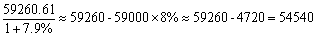 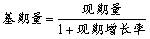 故本题选B。117.【答案】D【解析】本题考查现期比重。第一步：查找相关材料。题干命题点的对应材料在第一段和图表，即2013年上半年，房产税、城镇土地使用税及契税等三项增收之分别为81.7亿元、67.44亿元、554.07亿元；2013年上半年完成税收总收入59260.61亿元。第二步：根据已知条件解题。根据第1小题可知，2012年上半年完成税收总收入54921.79亿元，直接代入列式 ，D项与之最接近。故本题选D。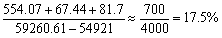 118.【答案】B【解析】本题考查间隔基期。第一步：查找相关材料。题干命题点的对应材料在第一段和图表，即2013年二季度，关税同比下降16%，比上年同期增速回落22.9个百分点，则2012年二季度增速为-16%+22.9%=6.9%；2013 年二季度关税收入1212.1亿元。第二步：根据已知条件解题。根据公式r=r1+r2+r1×r2可知，2011年1～6月全国关税收入约为 亿元，B项与之最接近。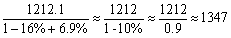 故本题选B。119.【答案】D【解析】本题考查增长率比较。第一步：查找相关材料。题干命题点的对应材料在第一段和图表中，即2013年上半年，企业所得税同比增长14.2%，国内增值税同比增长6.6%；出口货物增值税消费税收入-5300.86亿元，同比增收15.5亿元；契税收入1946.04亿元，同比增收554.07亿元。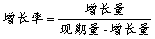 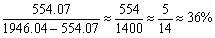 第二步：根据已知条件解题。根据公式	列式，出口货物增值税消费税增速为，排除C项；契税增速为	，则增速最快的是契税。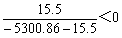 故本题选D。120.【答案】C【解析】本题考查综合分析。选项逐一代入分析。①正确：根据材料第一段可知，截至2013年6月，全国税收总收入同比增长7.9%；2013年二季度， 每月税收收入同比增速分别为7.9%、8.3%和12.9%，根据混合增长率的性质可推知第二季度增速大 于7.9%，则2013年第一季度的同比增长率低于7.9%。②错误：下半年的税收总收入的增长趋势材料中没有提到，2013年我国税收总收入无法预测。③正确：若2013年上半年进口货物增值税消费税维持上年同期水平，那么2013年上半年税收总收入为59260.61+1313.78=60574.39亿元，同比增速为  ；2012年上半年税收同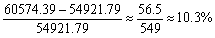 比增长率为7.9%+1.9%=9.8%，两者相差10.3%-9.8%≈0.5%。④错误：2013年我国上半年企业所得税、国内增值税两项之和为14963.38+14319.5=29282.88亿 元，占同期税收总收入的比重为 。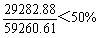 综上，相符的有①③，共2个。故本题选C。121.【答案】A【解析】本题考查现期平均量。第一步：查找相关材料。题干命题点的对应材料在表1，即2015年7月监测到平面媒体涉嫌违法广告496条次第二步：根据已知条件解题。2015年7月平均每日监测到平面媒体涉嫌违法广告 =16次。故本题选A。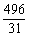 122.【答案】B【解析】本题考查现期比重。第一步：查找相关材料。题干命题点的对应材料在表1，即2015年7月广播媒体广告检测总量为63299条次，其中涉嫌违法量为10条次。第二步：根据已知条件解题。2015年7月D市广播涉嫌违法率为 ×100%≈0.015%，B项与之最接近。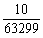 故本题选B。123.【答案】D【解析】本题考查查找数据。题干命题点的对应材料在表2，直接观察“涉嫌违法率”一栏可知，2015年7月广告涉嫌违法量居前十位 的商品、服务类别中，涉嫌违法率高于10%的有医疗诊疗服务、医疗美容、保健用品和卫生消毒用品4 类。故本题选D。124.【答案】C【解析】本题考查现期比重。第一步：查找相关材料。题干命题点的对应材料在表2和文字材料，即2015年7月广告涉嫌违法量居前十位的商品、服务类别中，监测量最多的3个类别是人用药品、保健食品和房地产，三者的涉嫌违法量分别为107条次、35条次、35条次；涉嫌违法广告总量为594条次。第二步：根据已知条件解题。监测量最多的3个类别涉嫌违法量之和占所有广告总涉嫌违法量的×100%≈  ×100%=30%，即三成左右。故本题选C。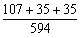 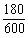 125.【答案】C【解析】本题考查综合分析。A项错误：根据文字材料可知，2015年7月，广告涉嫌违法率0.20%，比6月下降0.07个百分 点，则2015年6月广告涉嫌违法率为0.20%+0.07%=0.27%，排除。B项错误：根据表1可知，2015年7月，电视广告监测量为157860条次，广告监测总量为297207条次，前者占后者的比重为 ＞50%，即超过五成，排除。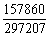 C项正确：根据表1、表2可知，医疗诊疗服务广告涉嫌违法量为185条次，电视广告涉嫌违法量为88 条，后者占前者比重不到50%，因此大部分涉嫌违法的医疗诊疗服务广告出现在非电视媒体中，当 选。D项错误：根据表2可知，2015年7月监测量最低的商品、服务类别为卫生消毒用品（39条次），其涉嫌违法率为20.51%；最高为保健食品（7959条次），其涉嫌违法量为0.44%，前者涉嫌违法率为后者的 ＞20倍，排除。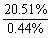 故本题选C。126.【答案】C【解析】	本题考查现期比值。题干命题点的对应材料在第一段，即2015年6月底，全国光伏电站累计装机容量3007万千瓦，分布式光伏发电累计容量571万千瓦。因此前者是后者的 ＜ =6倍，明显大于 =5，符合的只有C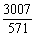 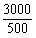 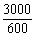 项。故本题选C。127.【答案】D【解析】	本题考查现期比重。第一步：查找相关材料。题干命题点的对应材料在第一段，即2015年上半年，全国光伏发电累计装机容量为3578万千瓦，新增光伏电站装机容量773万千瓦。第二步：根据已知条件解题。要求占比超过10%，即累计装机容量超过3578×10%=357.8万千 瓦，满足条件的有甘肃（578万千瓦）、新疆（570万千瓦）、青海（470万千瓦）和内蒙古（403万千瓦）；同理可知，新增光伏电站装机容量的10%为773×10%=77.3万千瓦，超过的有新疆（214  万千瓦）、内蒙古（101万千瓦）。因此，两者占全国总量均超过10%的省（区、市）有新疆和内蒙古两个。故本题选D。128.【答案】A【解析】	本题考查简单计算。题干命题点的对应材料在第二段，即2014年江苏省新增光伏发电装机容量152万千瓦，河北省新增97 万千瓦。则江苏省和河北省的新增装机容量之和为152+97=249万千瓦。观察上图可知，第一部分更加准确，第二、三部分大约只有1格（200万千瓦）。故本题选A。129.【答案】A【解析】	本题考查平均量比较。第一步：查找相关材料。题干命题点的对应材料在第一、二段，即2015年上半年全国新增光伏发电装机容量773万千瓦，2014年新增装机容量1060万千瓦第二步：根据已知条件解题。2015年上半年月均新增光伏发电装机容量为 万千瓦，2014年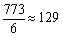 全年月均新增光伏发电装机容量为 万千瓦，前者比后者高129-88=41万千瓦。故本题选A。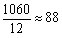 130.【答案】C【解析】	本题考查综合分析。A项错误：根据材料第二段可知，2014年实现了平均年增1000万千瓦目标，无法得知2014年是否 是首次突破1000万千瓦，排除。B项错误：根据材料第二段可知，2014年底，江苏省新增152万千瓦，仅次于内蒙古，则只能知道内蒙古新增光伏装机容量高于江苏省，但并不代表在全国居第二，排除。C项正确：根据材料第一、二段可知，2015年6月底全国光伏发电累计装机容量达到3578万千瓦，2014年底光伏发电累计装机容量2805万千瓦，前者是后者的 ≈ ≈1.3倍，当选。D项错误：材料并未提及2012年的相关数据，排除。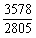 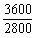 故本题选C。